.STEP, ROCK, RECOVER, SIDE TRIPLE ¼ TURN, CROSS, ½ TURNTRIPLE LOCK FORWARD, ROCK, RECOVER, TRIPLE LOCK BACK, SIDE ROCK, RECOVER, CROSSSIDE TRIPLE, ROCK, RECOVER, SIDE TRIPLE ¼ TURN, CROSS ½ TURNTRIPLE LOCK FORWARD, STEP, TOUCH, TRIPLE LOCK FORWARD, STEP, ¼ TURN, CROSS, SIDE, TOGETHERREPEATOn The Shelf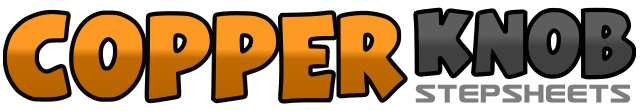 .......Count:32Wall:4Level:Improver.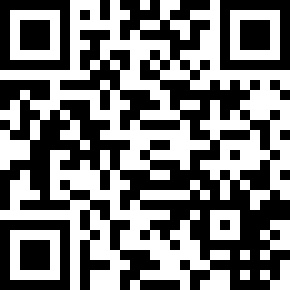 Choreographer:Kelli Haugen (NOR)Kelli Haugen (NOR)Kelli Haugen (NOR)Kelli Haugen (NOR)Kelli Haugen (NOR).Music:The Last Worthless Evening - Don HenleyThe Last Worthless Evening - Don HenleyThe Last Worthless Evening - Don HenleyThe Last Worthless Evening - Don HenleyThe Last Worthless Evening - Don Henley........1-2-3Step right to right, rock forward on left, recover right4&5Step left to left, step right next to left, ¼ turn left on left6-7Cross right foot over left, unwind ½ turn left on left8&1Triple forward right, left, right2-3Rock forward on left, recover right4&5Triple back left, right, left6&7Rock right to right, recover left, cross right over left8&1Step left to left, step right next to left, step left to left2-3Rock right forward on right, recover left4&5Step right to right, step left next to right, ¼ turn right on right6-7Cross left foot over right, unwind ½ turn right on right8&1Triple forward left, right, left2-3Step right to right, touch left next to right (with weight)4&5Triple forward right, left, right6&7Step forward left, ¼ turn right on right, cross left over right8&Step right to right, step left next to right